Hướng dẫn sinh viên sử dụng trang học tập (sinhvien.ulsa.edu.vn)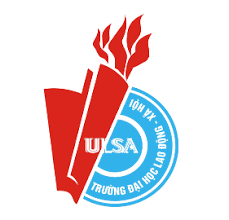 Đăng nhập hệ thống:Sinh viên truy cập theo địa chỉ http://sinhvien.ulsa.edu.vn và nhấn vào nút đăng nhập.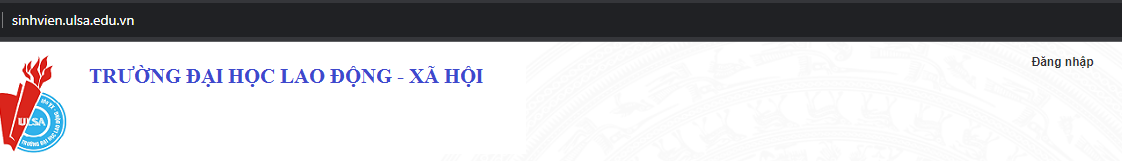 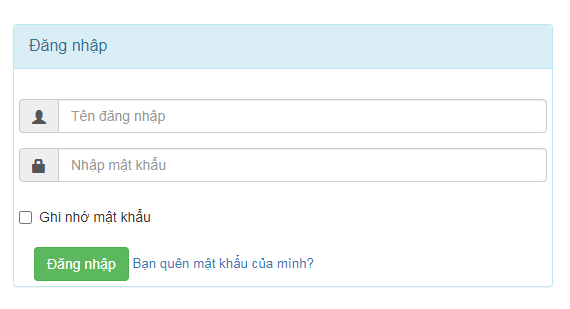 Tại màn hình Đăng nhập, Sinh viên thực hiên nhập “Tên đăng nhập” là Mã sinh viên và “Mật khẩu” vào ô tương ứng. Đối với Sinh viên đăng nhập lần đầu tiên thì Mật khẩu mặc định là “Mã sinh viên + Ngày tháng năm sinh không sổ chéo”. Ví dụ mật khẩu mặc định: “111911009308072005”Trường hợp Sinh viên không nhớ mật khẩu, Sinh viên nhấn vào đường link “Bạn quên mật khẩu của mình”  Hệ thống sẽ gửi Mật khẩu về Email của Sinh viên. Sau đó kiểm tra Email của mình để nhận mật khẩu. Đối với sinh viên vừa hoàn thành xong thủ tục nhập học thì địa chỉ Email là địa chỉ mà Sinh viên cập nhật trong quá nhập học trực tuyến (Tại bước Cập nhật Hồ sơ nhập học).Đối với Sinh viên đăng nhập lần đầu, Sau khi nhấn nút đăng nhập hệ thống sẽ yêu cầu thay đổi mật khẩu. Sinh viên thực hiện cập nhật mật khấu mới.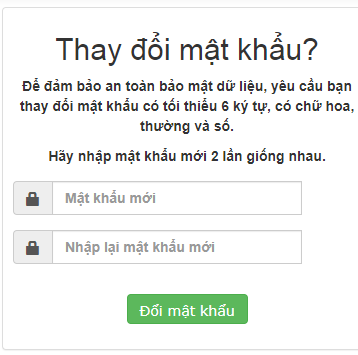 Đổi mật khẩu và đăng xuấtSau khi đăng nhập thành công, tại công trên bên trái của của cổng thông tin sinh viên. Sinh viên nhấn link “Đổi mật khẩu” để thay đổi mật khẩu, nhấn link “Đăng xuất” để đăng xuất tài khoản. 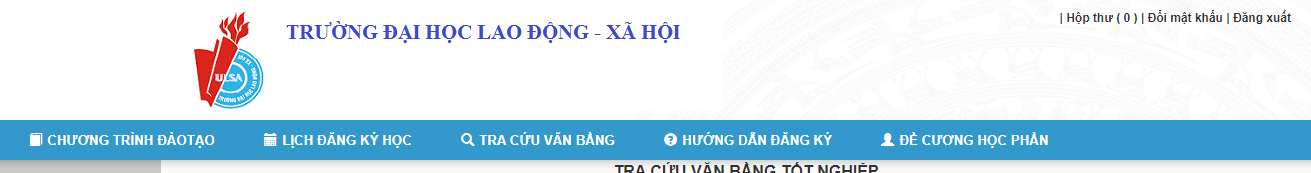 Tra cứu và Xem lịch họcSau khi đăng nhập thành công,  sinh viên nhấn vào nút “Xem lịch học”  Chọn học kỳ đăng ký là “Đợt 1 Học kỳ 1 năm học 2023 – 2024” và xem ngày học, ca học và phòng học.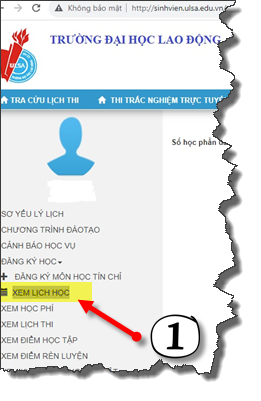 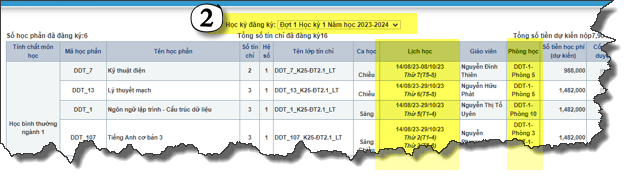 Thời gian học của các tiết được Nhà trường quy định như sau:Các chức năng khác: Sinh viên xem chi tiết hướng dẫn tại webiste tuyển sinh của trường. Link như sau:  http://tuyensinh.ulsa.edu.vn/public/upload//files/04_HD_CongTT_SV.pdfCa họcTiếtThời gian bắt đầuThời gian kết thúcGiải laoSáng17h007h505’Sáng27h558h455’Sáng38h509h4010’Sáng49h5010h405’Sáng510h4511h355’Sáng611h4012h30Chiều712h5013h405’Chiều813h4514h355’Chiều914h4015h3010’Chiều1015h4016h305’Chiều1116h3517h25Tối1317h4018h305’Tối1418h3519h255’Tối1519h3020h20